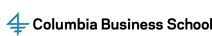 Executive MBA ProgramSpring-Summer 2018Managerial EconomicsB5200Professor Frank Lichtenberg
Office: Uris 504
Tel: (212) 854-4408
Email: frl1@columbia.edu Course DescriptionSuccess in business depends on the positioning of the firm and the management of its resources. Through the lens of economics, students will learn to think systematically and strategically about critical management issues concerning consumer demand, costs, pricing, market competition, and organizational incentives.  This course differs from undergraduate microeconomics in its emphasis on how economic principles apply to real-world managerial decisions, with a reliance on quantitative data analyses rather than the use of calculus.  Teaching Assistant: Gowtham Tangirala <GTangirala18@gsb.columbia.edu>Course StructureOutlined below are topics for each class session, assignments, corresponding news articles (referred to as NA), and (optional) readings from Managerial Economics by Froeb, McCann, Shor, and Ward (4th Edition) (referred to as FMSW).  In addition, class notes will be distributed in class and posted on Canvas.  The emphasis in the course is on understanding and being able to apply effectively in business a relatively small number of general principles.  Grading PolicyGrades in the course will be based on assignments, class participation, and a final exam.The weights on each of these elements are roughly 20% for the homework, 20% for class participation, and 60% for the final exams.Class ParticipationIn-class discussions are an integral part of the course, and students are expected to contribute to the learning experience of the class by asking relevant questions, offering insights into the topic at hand, and generally behaving in a professional manner.  Quality of contribution matters more than quantity.  Class participation scores will also take into account attendance, lateness, and completion of pre-class (Canvas) and in-class (clickers) surveys. Students are expected to attend each class session.Case Studies The course will feature discussions of three cases, also found on Canvas. Cases must be read prior to class discussion. Students are encouraged to work in groups but must be prepared to (individually) present their solutions to problems and questions accompanying the case.  Problem SetsStudents will be asked to solve several of problems constructed to help them learn the course material. These problems will be available on-line (on Canvas). Problem sets will be given a percentage grade, and a student’s best 4 of 5 scores will count towards the final grade.  These assignments are Type B (see table below).  To be eligible to receive full credit, students must turn in their problem set by 11:59PM on the due date via Canvas. In order to reduce workload during your stay on campus, the due dates will be in the periods between your block weeks:Problem set 1:	Sunday, March 25Problem set 2:	Sunday, April 1Problem set 3: Sunday, April 8Problem set 4: Sunday, May 13Problem set 5: Tuesday, May 22Final ExamThe Final Exam will be held during the time window of May 28-June 4. It will be an “online” exam. The exam will include a combination of quantitative and qualitative components, very similar to the Problem Sets.  The final exam will be submitted via Canvas and students will be able to work on laptops and have access to their class materials, but use of the internet is only allowed for downloading exam materials and uploading exam submissions.  Review SessionsReview sessions will be conducted based on students’ demand and availability of time slots.Individual Class SessionsTypeDesignationConceptual DiscussionPreparation of submissionGradeBAs desiredIndividuallyIndividual	ClassDateTopic Assignments (problem sets, cases, & news articles (NA))Optional Readings (FMSW)Block 1 – March - ColumbiaBlock 1 – March - ColumbiaBlock 1 – March - Columbia1March 13Consumer DemandChapter 62March 13Costs & Profitability IChapter 33March 14Costs & Profitability IIGM CaseChapter 44March 14Marginal Analysis5March 15Targeted PricingAirline Pricing CaseChapter 36March 15Pricing for SegmentationChapter 3Block 2 – April – San FransiscoBlock 2 – April – San FransiscoBlock 2 – April – San Fransisco7April 11Supply and DemandChapter 88April 11Decision Trees9April 13Market Analysis IAMAX Case10April 13Market Analysis II11April 14Adverse Selection IChapter 1912April 14Adverse Selection IIBlock 3 – May – ColumbiaBlock 3 – May – ColumbiaBlock 3 – May – Columbia13May class 1Strategic Interaction(Game Theory)14May class 1Strategic Interaction(Game Theory)15May class 2Strategic Interaction(Game Theory)16May class 2Strategic Interaction(Game Theory)17May class 3Strategic Interaction(Game Theory)18May class 3Strategic Interaction(Game Theory)May 28-June 4  FINAL EXAM II